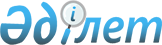 О районном бюджете на 2022-2024 годыРешение Келесского районного маслихата Туркестанской области от 24 декабря 2021 года № 10-85-VII. Зарегистрировано в Министерстве юстиции Республики Казахстан 30 декабря 2021 года № 26265
      Примечание ИЗПИ!
      Настоящее решение вводится в действие с 01.01.2022.
      В соответствии с пунктом 2 статьи 9, пунктом 2 статьи 75 Бюджетного кодекса Республики Казахстан и подпунктом 1) пункта 1 статьи 6 Закона Республики Казахстан от 23 января 2001 года "О местном государственном управлении и самоуправлении в Республике Казахстан", Келесский районный маслихат РЕШИЛ:
      1. Утвердить районный бюджет Келесского района на 2022-2024 годы согласно приложениям 1, 2 и 3 соответственно, в том числе на 2022 год в следующих объемах:
      1) доходы – 24 081 893 тысяч тенге:
      налоговые поступления – 1 357 155 тысяч тенге;
      неналоговые поступления – 37 446 тысяч тенге;
      поступления от продажи основного капитала – 68 164 тысяч тенге;
      поступления трансфертов – 22 619 128 тысяч тенге;
      2) затраты – 24 139 561 тысяч тенге;
      3) чистое бюджетное кредитование – 229 734 тысяч тенге:
      бюджетные кредиты – 321 615 тысяч тенге;
      погашение бюджетных кредитов – 91 881 тысяч тенге;
      4) сальдо по операциям с финансовыми активами – 0;
      приобретение финансовых активов – 0;
      поступления от продажи финансовых активов государства – 0;
      5) дефицит (профицит) бюджета – -287 402 тысяч тенге;
      6) финансирование дефицита (использование профицита) бюджета – 287 402 тысяч тенге:
      поступление займов – 321 615 тысяч тенге ; 
      погашение займов – 91 881 тысяч тенге; 
      используемые остатки бюджетных средств – 57 668 тысяч тенге.
      Сноска. Пункт 1 - в редакции решения Келесского районного маслихата Туркестанской области от 28.11.2022 № 19-165-VII (вводится в действие с 01.01.2022).


      2. Установить на 2022 год норматив распределения по корпоративному подоходному налогу с юридических лиц, за исключением поступлений от субъектов крупного предпринимательства и организаций нефтяного сектора, в бюджет района в размере 50 процента, в областной бюджет 50 процента, по индивидуальному подоходному налогу с доходов, облагаемых у источника выплаты, в бюджет района в размере 35,8 процента, в областной бюджет 64,2 процента, по индивидуальному подоходному налогу с доходов иностранных граждан, не облагаемых у источника выплаты, в бюджет района в размере 50 процента, в областной бюджет 50 процента и по социальному налогу в бюджет района 50 процента, в областной бюджет 50 процента.
      3. Установить на 2022 год размер субвенций, передаваемых из областного бюджета в бюджет района в общей сумме 17 684 579 тысяч тенге.
      4. Предусмотреть на 2022 год размеры субвенций согласно приложению 5, передаваемых из районного бюджета в село и сельских округов в общей сумме 316 766 тысяч тенге, в том числе:
      5. Утвердить резерв местного исполнительного органа района на 2022 год в сумме 24 009 тысяч тенге.
      6. Утвердить согласно приложению 4 перечень бюджетных программ развития, направленных в 2022 году на реализацию бюджетных инвестиционных проектов (программ) и на формирование или увеличение уставного капитала юридических лиц, в разрезе бюджетных программ.
      7. Настоящее решение вводится в действие с 1 января 2022 года.  Районный бюджет на 2022 год
      Сноска. Приложение 1 - в редакции решения Келесского районного маслихата Туркестанской области от 28.11.2022 № 19-165-VII (вводится в действие с 01.01.2022). Районный бюджет на 2023 год Районный бюджет на 2024 год Перечень бюджетных программ развития, направленных в 2022 году на реализацию бюджетных инвестиционных проектов (программ) и на формирование или увеличение уставного капитала юридических лиц, в разрезе бюджетных программ  Распределение трансфертов органам местного самоуправления между городами районного значения, селами, поселками, сельскими округами на 2022-2024 годы
					© 2012. РГП на ПХВ «Институт законодательства и правовой информации Республики Казахстан» Министерства юстиции Республики Казахстан
				
в сельский округ Бирлесу
23 757 тысяч тенге;
в село Абайв сельский округ Ушкын
32 426 тысяч тенге;25 456 тысяч тенге;
в сельский округ Жамбыл 
21 117 тысяч тенге;
в сельский округ Бозай 
15 597 тысяч тенге;
в сельский округ Бирлик 
30 115 тысяч тенге;
в сельский округ Актюбе 
31 917 тысяч тенге;
в сельский округ Ошакты 
23 365 тысяч тенге;
в сельский округ Кошкарата 
33 627 тысяч тенге;
в сельский округ Алпамыс батыр 
22 916 тысяч тенге;
в сельский округ Биртилек 
35 112 тысяч тенге;
в сельский округ Жузимдик 
21 361 тысяч тенге;
      Секретарь районного Маслихата

А. Тотиков
Приложение 1 к решению
маслихата Келесского района
от 24 декабря 2021 года № 10-85-VII
Категория
Категория
Категория
Категория
Категория
сумма, тысяч тенге
Класс
Класс
Класс
Класс
сумма, тысяч тенге
Подкласс
Подкласс
Подкласс
сумма, тысяч тенге
Наименование
Наименование
сумма, тысяч тенге
1. Доходы
1. Доходы
24 081 893
1
Налоговые поступления
Налоговые поступления
1 357 155
01
Подоходный налог
Подоходный налог
459 560
1
Корпоративный подоходный налог
Корпоративный подоходный налог
11 892
2
Индивидуальный подоходный налог
Индивидуальный подоходный налог
447 668
03
Социальный налог
Социальный налог
652 330
1
Социальный налог
Социальный налог
652 330
04
Hалоги на собственность
Hалоги на собственность
217 047
1
Hалоги на имущество
Hалоги на имущество
217 047
05
Внутренние налоги на товары, работы и услуги
Внутренние налоги на товары, работы и услуги
16 718
2
Акцизы
Акцизы
11 200
3
Поступления за использование природных и других ресурсов
Поступления за использование природных и других ресурсов
1 529
4
Сборы за ведение предпринимательской и профессиональной деятельности
Сборы за ведение предпринимательской и профессиональной деятельности
3 989
08
Обязательные платежи, взимаемые за совершение юридически значимых действий и (или) выдачу документов уполномоченными на то государственными органами или должностными лицами
Обязательные платежи, взимаемые за совершение юридически значимых действий и (или) выдачу документов уполномоченными на то государственными органами или должностными лицами
11 500
1
Государственная пошлина
Государственная пошлина
11 500
2
Неналоговые поступления
Неналоговые поступления
37 446
01
Доходы от государственной собственности
Доходы от государственной собственности
104
7
Вознаграждения по кредитам, выданным из государственного бюджета
Вознаграждения по кредитам, выданным из государственного бюджета
104
03
Поступления денег от проведения государственных закупок, организуемых государственными учреждениями, финансируемыми из государственного бюджета
Поступления денег от проведения государственных закупок, организуемых государственными учреждениями, финансируемыми из государственного бюджета
17
1
Поступления денег от проведения государственных закупок, организуемых государственными учреждениями, финансируемыми из государственного бюджета
Поступления денег от проведения государственных закупок, организуемых государственными учреждениями, финансируемыми из государственного бюджета
17
04
Штрафы, пени, санкции, взыскания, налагаемые государственными учреждениями, финансируемыми из государственного бюджета, а также содержащимися и финансируемыми из бюджета (сметы расходов) Национального Банка Республики Казахстан
Штрафы, пени, санкции, взыскания, налагаемые государственными учреждениями, финансируемыми из государственного бюджета, а также содержащимися и финансируемыми из бюджета (сметы расходов) Национального Банка Республики Казахстан
1 679
1
Штрафы, пени, санкции, взыскания, налагаемые государственными учреждениями, финансируемыми из государственного бюджета, а также содержащимися и финансируемыми из бюджета (сметы расходов) Национального Банка Республики Казахстан, за исключением поступлений от организаций нефтяного сектора и в Фонд компенсации потерпевшим
Штрафы, пени, санкции, взыскания, налагаемые государственными учреждениями, финансируемыми из государственного бюджета, а также содержащимися и финансируемыми из бюджета (сметы расходов) Национального Банка Республики Казахстан, за исключением поступлений от организаций нефтяного сектора и в Фонд компенсации потерпевшим
1 679
06
Прочие неналоговые поступления
Прочие неналоговые поступления
35 646
1
Прочие неналоговые поступления
Прочие неналоговые поступления
35 646
3
Поступления от продажи основного капитала
Поступления от продажи основного капитала
68 164
03
Продажа земли и нематериальных активов
Продажа земли и нематериальных активов
68 164
1
Продажа земли
Продажа земли
67 519
2
Продажа нематериальных активов
Продажа нематериальных активов
645
4
Поступления трансфертов 
Поступления трансфертов 
22 619 128
02
Трансферты из вышестоящих органов государственного управления
Трансферты из вышестоящих органов государственного управления
22 619 128
2
Трансферты из областного бюджета
Трансферты из областного бюджета
22 619 128
Функциональная группа
Функциональная группа
Функциональная группа
Функциональная группа
Функциональная группа
сумма, тысяч тенге
Функциональная подгруппа
Функциональная подгруппа
Функциональная подгруппа
Функциональная подгруппа
сумма, тысяч тенге
Администратор бюджетных программ
Администратор бюджетных программ
Администратор бюджетных программ
сумма, тысяч тенге
Программа
Программа
сумма, тысяч тенге
Наименование
сумма, тысяч тенге
2. Затраты
24 139 561
01
Государственные услуги общего характера
1 146 086
1
Представительные, исполнительные и другие органы, выполняющие общие функции государственного управления
274 190
112
Аппарат маслихата района (города областного значения)
46 811
001
Услуги по обеспечению деятельности маслихата района (города областного значения)
45 411
003
Капитальные расходы государственного органа 
300
005
Повышение эффективности деятельности депутатов маслихатов
1 100
122
Аппарат акима района (города областного значения)
227 379
001
Услуги по обеспечению деятельности акима района (города областного значения)
190 340
003
Капитальные расходы государственного органа 
37 039
2
Финансовая деятельность
2 000
459
Отдел экономики и финансов района (города областного значения)
2 000
003
Проведение оценки имущества в целях налогообложения
2 000
9
Прочие государственные услуги общего характера
869 896
454
Отдел предпринимательства и сельского хозяйства района (города областного значения)
45 205
001
Услуги по реализации государственной политики на местном уровне в области развития предпринимательства и сельского хозяйства
45 205
458
Отдел жилищно-коммунального хозяйства, пассажирского транспорта и автомобильных дорог района (города областного значения)
511 177
001
 Услуги по реализации государственной политики на местном уровне в области жилищно-коммунального хозяйства, пассажирского транспорта и автомобильных дорог
356 611
013
 Капитальные расходы государственного органа 
2 461
113
Целевые текущие трансферты из местных бюджетов
99 178
067
Капитальные расходы подведомственных государственных учреждений и организаций
52 927
459
Отдел экономики и финансов района (города областного значения)
298 514
001
Услуги по реализации государственной политики в области формирования и развития экономической политики, государственного планирования, исполнения бюджета и управления коммунальной собственностью района (города областного значения)
47 837
113
Целевые текущие трансферты из местных бюджетов
250 677
472
Отдел строительства, архитектуры и градостроительства района (города областного значения)
15 000
040
Развитие объектов государственных органов
15 000
02
Оборона
99 114
1
Военные нужды
19 448
122
Аппарат акима района (города областного значения)
19 448
005
Мероприятия в рамках исполнения всеобщей воинской обязанности
19 448
2
Организация работы по чрезвычайным ситуациям
79 666
122
Аппарат акима района (города областного значения)
79 666
006
Предупреждение и ликвидация чрезвычайных ситуаций масштаба района (города областного значения)
79 435
007
Мероприятия по профилактике и тушению степных пожаров районного (городского) масштаба, а также пожаров в населенных пунктах, в которых не созданы органы государственной противопожарной службы
231
03
Общественный порядок, безопасность, правовая, судебная, уголовно-исполнительная деятельность
38 892
9
Прочие услуги в области общественного порядка и безопасности
38 892
458
Отдел жилищно-коммунального хозяйства, пассажирского транспорта и автомобильных дорог района (города областного значения)
38 892
021
Обеспечение безопасности дорожного движения в населенных пунктах
38 892
06
Социальная помощь и социальное обеспечение
3 344 598
1
Социальное обеспечение
884 842
451
Отдел занятости и социальных программ района (города областного значения)
884 842
005
Государственная адресная социальная помощь
884 842
2
Социальная помощь
2 344 519
451
Отдел занятости и социальных программ района (города областного значения)
2 344 519
002
Программа занятости
1 330 117
015
Территориальный центр социального обслуживания пенсионеров и инвалидов
90 587
006
Оказание жилищной помощи 
8 560
007
Социальная помощь отдельным категориям нуждающихся граждан по решениям местных представительных органов
177 076
010
Материальное обеспечение детей-инвалидов, воспитывающихся и обучающихся на дому
9 149
014
Оказание социальной помощи нуждающимся гражданам на дому
162 356
017
Обеспечение нуждающихся инвалидов обязательными гигиеническими средствами и предоставление услуг специалистами жестового языка, индивидуальными помощниками в соответствии с индивидуальной программой реабилитации инвалида
426 753
023
Обеспечение деятельности центров занятости населения
139 921
9
Прочие услуги в области социальной помощи и социального обеспечения
115 237
451
Отдел занятости и социальных программ района (города областного значения)
115 237
001
Услуги по реализации государственной политики на местном уровне в области обеспечения занятости и реализации социальных программ для населения
98 241
011
Оплата услуг по зачислению, выплате и доставке пособий и других социальных выплат
4 200
021
Капитальные расходы государственного органа 
2 500
067
Капитальные расходы подведомственных государственных учреждений и организаций
10 296
7
Жилищно-коммунальное хозяйство
2 101 358
1
Жилищное хозяйство
114 967
463
Отдел земельных отношений района (города областного значения)
114 967
016
Изъятие земельных участков для государственных нужд
114 967
2
Коммунальное хозяйство
1 360 874
458
Отдел жилищно-коммунального хозяйства, пассажирского транспорта и автомобильных дорог района (города областного значения)
1 360 874
027
Организация эксплуатации сетей газификации, находящихся в коммунальной собственности районов (городов областного значения)
38 414
028
Развитие коммунального хозяйства
363 925
058
Развитие системы водоснабжения и водоотведения в сельских населенных пунктах
958 535
3
Благоустройство населенных пунктов
625 517
458
Отдел жилищно-коммунального хозяйства, пассажирского транспорта и автомобильных дорог района (города областного значения)
625 517
016
Обеспечение санитарии населенных пунктов
93 532
018
Благоустройство и озеленение населенных пунктов
531 985
8
Культура, спорт, туризм и информационное пространство
1 015 347
1
Деятельность в области культуры
529 733
472
Отдел строительства, архитектуры и градостроительства района (города областного значения) 
23 793
011
Развитие объектов культуры
23 793
819
Отдел внутренней политики, культуры, развития языков и спорта района (города областного значения)
505 940
009
Поддержка культурно-досуговой работы
505 940
2
Спорт
28 700
472
Отдел строительства, архитектуры и градостроительства района (города областного значения) 
15 000
008
Развитие объектов спорта
15 000
819
Отдел внутренней политики, культуры, развития языков и спорта района (города областного значения)
13 700
014
Проведение спортивных соревнований на районном (города областного значения) уровне
11 963
015
Подготовка и участие членов сборных команд района (города областного значения) по различным видам спорта на областных спортивных соревнованиях
1 737
3
Информационное пространство
271 355
819
Отдел внутренней политики, культуры, развития языков и спорта района (города областного значения)
271 355
005
Услуги по проведению государственной информационной политики
40 000
007
Функционирование районных (городских) библиотек
192 903
008
Развитие государственного языка и других языков народа Казахстана
38 452
9
Прочие услуги по организации культуры, спорта, туризма и информационного пространства
185 559
819
Отдел внутренней политики, культуры, развития языков и спорта района (города областного значения)
185 559
001
Услуги по реализации государственной политики на местном уровне в области внутренней политики, культуры, развития языков и спорта
57 349
004
Реализация мероприятий в сфере молодежной политики
124 210
032
Капитальные расходы подведомственных государственных учреждений и организаций
4 000
9
Топливно-энергетический комплекс и недропользование
133 314
1
Топливо и энергетика
1 000
497
Отдел жилищно-коммунального хозяйства района (города областного значения)
1 000
019
Развитие теплоэнергетической системы
1 000
9
Прочие услуги в области топливно-энергетического комплекса и недропользования
132 314
458
Отдел жилищно-коммунального хозяйства, пассажирского транспорта и автомобильных дорог района (города областного значения)
132 314
036
Развитие газотранспортной системы
132 314
10
Сельское, водное, лесное, рыбное хозяйство, особо охраняемые природные территории, охрана окружающей среды и животного мира, земельные отношения
92 816
6
Земельные отношения
41 871
463
Отдел земельных отношений района (города областного значения)
41 871
001
Услуги по реализации государственной политики в области регулирования земельных отношений на территории района (города областного значения)
40 766
007
Капитальные расходы государственного органа 
1 105
9
Прочие услуги в области сельского, водного, лесного, рыбного хозяйства, охраны окружающей среды и земельных отношений
50 945
459
Отдел экономики и финансов района (города областного значения)
50 945
099
Реализация мер по оказанию социальной поддержки специалистов
50 945
11
Промышленность, архитектурная, градостроительная и строительная деятельность
49 567
2
Архитектурная, градостроительная и строительная деятельность
49 567
472
Отдел строительства, архитектуры и градостроительства района (города областного значения) 
49 567
001
Услуги по реализации государственной политики в области строительства, архитектуры и градостроительства на местном уровне
28 952
013
Разработка схем градостроительного развития территории района, генеральных планов городов районного (областного) значения, поселков и иных сельских населенных пунктов
20 615
12
Транспорт и коммуникации
1 068 004
1
Автомобильный транспорт
1 068 004
458
Отдел жилищно-коммунального хозяйства, пассажирского транспорта и автомобильных дорог района (города областного значения)
1 068 004
023
Обеспечение функционирования автомобильных дорог
223 294
045
Капитальный и средний ремонт автомобильных дорог районного значения и улиц населенных пунктов
844 710
13
Прочие
492 983
9
Прочие
492 983
458
Отдел жилищно-коммунального хозяйства, пассажирского транспорта и автомобильных дорог района (города областного значения)
281 710
062
Реализация мероприятий по социальной и инженерной инфраструктуре в сельских населенных пунктах в рамках проекта "Ауыл-Ел бесігі"
281 710
472
Отдел строительства, архитектуры и градостроительства района (города областного значения) 
211 273
079
Развитие социальной и инженерной инфраструктуры в сельских населенных пунктах в рамках проекта "Ауыл-ел бесігі"
211 273
14
Обслуживание долга
120
1
Обслуживание долга
120
459
Отдел экономики и финансов района (города областного значения)
120
021
Обслуживание долга местных исполнительных органов по выплате вознаграждений и иных платежей по займам из областного бюджета
120
15
Трансферты
14 557 362
1
Трансферты
14 557 362
459
Отдел экономики и финансов района (города областного значения)
14 557 362
006
Возврат неиспользованных (недоиспользованных) целевых трансфертов
2 444
024
Целевые текущие трансферты в вышестоящие бюджеты в связи с передачей функций государственных органов из нижестоящего уровня государственного управления в вышестоящий
14 236 142
038
Субвенции
316 766
054
Возврат сумм неиспользованных (недоиспользованных) целевых трансфертов, выделенных из республиканского бюджета за счет целевого трансферта из Национального фонда Республики Казахстан
2 010
3. Чистое бюджетное кредитование
229 734
Бюджетные кредиты 
321 615
10
Сельское, водное, лесное, рыбное хозяйство, особо охраняемые природные территории, охрана окружающей среды и животного мира, земельные отношения
321 615
9
Прочие услуги в области сельского, водного, лесного, рыбного хозяйства, охраны окружающей среды и земельных отношений
321 615
459
Отдел экономики и финансов района (города областного значения)
321 615
018
Бюджетные кредиты для реализации мер социальной поддержки специалистов
321 615
Категория
Категория
Категория
Категория
Категория
сумма, тысяч тенге
Класс
Класс
Класс
Класс
сумма, тысяч тенге
Подкласс
Подкласс
Подкласс
сумма, тысяч тенге
Специфика
сумма, тысяч тенге
Наименование
сумма, тысяч тенге
5
Погашение бюджетных кредитов
91 881
01
Погашение бюджетных кредитов
91 881
1
Погашение бюджетных кредитов, выданных из государственного бюджета
91 881
4. Сальдо по операциям с финансовыми активами
0
приобретение финансовых активов
0
поступления от продажи финансовых активов государства
0
5. Дефицит (профицит) бюджета
-287 402
6. Финансирование дефицита (использование профицита) бюджета
287 402
Поступления займов
321 615
Категория
Категория
Категория
Категория
Категория
сумма, тысяч тенге
Класс
Класс
Класс
Класс
сумма, тысяч тенге
Подкласс
Подкласс
Подкласс
сумма, тысяч тенге
Наименование
сумма, тысяч тенге
7
Поступления займов
321 615
01
Внутренние государственные займы
321 615
2
Договоры займа
321 615
16
Погашение займов
91 881
1
Погашение займов
91 881
459
Отдел экономики и финансов района (города областного значения)
91 881
005
Погашение долга местного исполнительного органа перед вышестоящим бюджетом
91 881
Категория
Категория
Категория
Категория
Категория
сумма, тысяч тенге
Класс
Класс
Класс
Класс
сумма, тысяч тенге
Подкласс
Подкласс
Подкласс
сумма, тысяч тенге
Наименование
сумма, тысяч тенге
8
Используемые остатки бюджетных средств
57 668
01
Остатки бюджетных средств
57 668
1
Свободные остатки бюджетных средств
57 668Приложение 2 к решению
маслихата Келесского района
от 24 декабря 2021 года № 10-85-VII
Категория
Категория
Категория
Категория
Категория
сумма, тысяч тенге
Класс
Класс
Класс
Класс
сумма, тысяч тенге
Подкласс
Подкласс
Подкласс
сумма, тысяч тенге
Наименование
Наименование
сумма, тысяч тенге
1. Доходы
1. Доходы
19 520 364
1
Налоговые поступления
Налоговые поступления
1 816 194
01
Подоходный налог
Подоходный налог
802 696
1
Корпоративный подоходный налог
Корпоративный подоходный налог
26 672
2
Индивидуальный подоходный налог
Индивидуальный подоходный налог
776 024
03
Социальный налог
Социальный налог
707 136
1
Социальный налог
Социальный налог
707 136
04
Hалоги на собственность
Hалоги на собственность
268 940
1
Hалоги на имущество
Hалоги на имущество
267 597
5
Единый земельный налог
Единый земельный налог
1 343
05
Внутренние налоги на товары, работы и услуги
Внутренние налоги на товары, работы и услуги
22 754
2
Акцизы
Акцизы
12 463
3
Поступления за использование природных и других ресурсов
Поступления за использование природных и других ресурсов
2 322
4
Сборы за ведение предпринимательской и профессиональной деятельности
Сборы за ведение предпринимательской и профессиональной деятельности
7 969
08
Обязательные платежи, взимаемые за совершение юридически значимых действий и (или) выдачу документов уполномоченными на то государственными органами или должностными лицами
Обязательные платежи, взимаемые за совершение юридически значимых действий и (или) выдачу документов уполномоченными на то государственными органами или должностными лицами
14 668
1
Государственная пошлина
Государственная пошлина
14 668
2
Неналоговые поступления
Неналоговые поступления
1 535
01
Доходы от государственной собственности
Доходы от государственной собственности
1 535
5
Доходы от аренды имущества, находящегося в государственной собственности
Доходы от аренды имущества, находящегося в государственной собственности
1 535
3
Поступления от продажи основного капитала
Поступления от продажи основного капитала
18 056
01
Продажа государственного имущества, закрепленного за государственными учреждениями
Продажа государственного имущества, закрепленного за государственными учреждениями
18 056
1
Продажа государственного имущества, закрепленного за государственными учреждениями
Продажа государственного имущества, закрепленного за государственными учреждениями
18 056
4
Поступления трансфертов 
Поступления трансфертов 
17 684 579
02
Трансферты из вышестоящих органов государственного управления
Трансферты из вышестоящих органов государственного управления
17 684 579
2
Трансферты из областного бюджета
Трансферты из областного бюджета
17 684 579
Функциональная группа
Функциональная группа
Функциональная группа
Функциональная группа
Функциональная группа
сумма, тысяч тенге
Функциональная подгруппа
Функциональная подгруппа
Функциональная подгруппа
Функциональная подгруппа
сумма, тысяч тенге
Администратор бюджетных программ
Администратор бюджетных программ
Администратор бюджетных программ
сумма, тысяч тенге
Программа
Программа
сумма, тысяч тенге
Наименование
сумма, тысяч тенге
2. Затраты
19 520 364
01
Государственные услуги общего характера
697 137
1
Представительные, исполнительные и другие органы, выполняющие общие функции государственного управления
224 161
112
Аппарат маслихата района (города областного значения)
74 808
001
Услуги по обеспечению деятельности маслихата района (города областного значения)
44 808
003
Капитальные расходы государственного органа 
30 000
122
Аппарат акима района (города областного значения)
149 353
001
Услуги по обеспечению деятельности акима района (города областного значения)
149 353
2
Финансовая деятельность
2 050
459
Отдел экономики и финансов района (города областного значения)
2 050
003
Проведение оценки имущества в целях налогообложения
2 050
9
Прочие государственные услуги общего характера
470 926
454
Отдел предпринимательства и сельского хозяйства района (города областного значения)
19 886
001
Услуги по реализации государственной политики на местном уровне в области развития предпринимательства и сельского хозяйства
19 886
458
Отдел жилищно-коммунального хозяйства, пассажирского транспорта и автомобильных дорог района (города областного значения)
113 993
001
 Услуги по реализации государственной политики на местном уровне в области жилищно-коммунального хозяйства, пассажирского транспорта и автомобильных дорог
113 993
459
Отдел экономики и финансов района (города областного значения)
37 047
001
Услуги по реализации государственной политики в области формирования и развития экономической политики, государственного планирования, исполнения бюджета и управления коммунальной собственностью района (города областного значения)
37 047
472
Отдел строительства, архитектуры и градостроительства района (города областного значения)
300 000
040
Развитие объектов государственных органов
300 000
02
Оборона
229 741
1
Военные нужды
19 942
122
Аппарат акима района (города областного значения)
19 942
005
Мероприятия в рамках исполнения всеобщей воинской обязанности
19 942
2
Организация работы по чрезвычайным ситуациям
209 799
122
Аппарат акима района (города областного значения)
209 799
006
Предупреждение и ликвидация чрезвычайных ситуаций масштаба района (города областного значения)
208 799
007
Мероприятия по профилактике и тушению степных пожаров районного (городского) масштаба, а также пожаров в населенных пунктах, в которых не созданы органы государственной противопожарной службы
1 000
03
Общественный порядок, безопасность, правовая, судебная, уголовно-исполнительная деятельность
20 000
9
Прочие услуги в области общественного порядка и безопасности
20 000
458
Отдел жилищно-коммунального хозяйства, пассажирского транспорта и автомобильных дорог района (города областного значения)
20 000
021
Обеспечение безопасности дорожного движения в населенных пунктах
20 000
06
Социальная помощь и социальное обеспечение
777 094
1
Социальное обеспечение
200 000
451
Отдел занятости и социальных программ района (города областного значения)
200 000
005
Государственная адресная социальная помощь
200 000
2
Социальная помощь
519 999
451
Отдел занятости и социальных программ района (города областного значения)
519 999
006
Оказание жилищной помощи 
10 000
007
Социальная помощь отдельным категориям нуждающихся граждан по решениям местных представительных органов
161 753
010
Материальное обеспечение детей-инвалидов, воспитывающихся и обучающихся на дому
8 500
014
Оказание социальной помощи нуждающимся гражданам на дому
83 949
017
Обеспечение нуждающихся инвалидов обязательными гигиеническими средствами и предоставление услуг специалистами жестового языка, индивидуальными помощниками в соответствии с индивидуальной программой реабилитации инвалида
172 776
023
Обеспечение деятельности центров занятости населения
83 021
9
Прочие услуги в области социальной помощи и социального обеспечения
57 095
451
Отдел занятости и социальных программ района (города областного значения)
57 095
001
Услуги по реализации государственной политики на местном уровне в области обеспечения занятости и реализации социальных программ для населения
52 095
011
Оплата услуг по зачислению, выплате и доставке пособий и других социальных выплат
5 000
7
Жилищно-коммунальное хозяйство
1 455 543
1
Жилищное хозяйство
150 000
463
Отдел земельных отношений района (города областного значения)
150 000
016
Изъятие земельных участков для государственных нужд
150 000
2
Коммунальное хозяйство
298 600
458
Отдел жилищно-коммунального хозяйства, пассажирского транспорта и автомобильных дорог района (города областного значения)
298 600
058
Развитие системы водоснабжения и водоотведения в сельских населенных пунктах
298 600
3
Благоустройство населенных пунктов
1 006 943
458
Отдел жилищно-коммунального хозяйства, пассажирского транспорта и автомобильных дорог района (города областного значения)
1 006 943
018
Благоустройство и озеленение населенных пунктов
1 006 943
8
Культура, спорт, туризм и информационное пространство
649 478
1
Деятельность в области культуры
265 375
472
Отдел строительства, архитектуры и градостроительства района (города областного значения) 
32 378
011
Развитие объектов культуры
32 378
819
Отдел внутренней политики, культуры, развития языков и спорта района (города областного значения)
232 997
009
Поддержка культурно-досуговой работы
232 997
2
Спорт
22 000
472
Отдел строительства, архитектуры и градостроительства района (города областного значения) 
10 000
008
Развитие объектов спорта
10 000
819
Отдел внутренней политики, культуры, развития языков и спорта района (города областного значения)
12 000
014
Проведение спортивных соревнований на районном (города областного значения) уровне
6 000
015
Подготовка и участие членов сборных команд района (города областного значения) по различным видам спорта на областных спортивных соревнованиях
6 000
3
Информационное пространство
185 107
819
Отдел внутренней политики, культуры, развития языков и спорта района (города областного значения)
185 107
005
Услуги по проведению государственной информационной политики
39 858
007
Функционирование районных (городских) библиотек
126 941
008
Развитие государственного языка и других языков народа Казахстана
18 308
9
Прочие услуги по организации культуры, спорта, туризма и информационного пространства
176 996
819
Отдел внутренней политики, культуры, развития языков и спорта района (города областного значения)
176 996
001
Услуги по реализации государственной политики на местном уровне в области внутренней политики, культуры, развития языков и спорта
38 644
004
Реализация мероприятий в сфере молодежной политики
64 352
032
Капитальные расходы подведомственных государственных учреждений и организаций
74 000
9
Топливно-энергетический комплекс и недропользование
333 175
9
Прочие услуги в области топливно-энергетического комплекса и недропользования
333 175
458
Отдел жилищно-коммунального хозяйства, пассажирского транспорта и автомобильных дорог района (города областного значения)
333 175
036
Развитие газотранспортной системы
333 175
10
Сельское, водное, лесное, рыбное хозяйство, особо охраняемые природные территории, охрана окружающей среды и животного мира, земельные отношения
115 218
6
Земельные отношения
23 958
463
Отдел земельных отношений района (города областного значения)
23 958
001
Услуги по реализации государственной политики в области регулирования земельных отношений на территории района (города областного значения)
23 958
9
Прочие услуги в области сельского, водного, лесного, рыбного хозяйства, охраны окружающей среды и земельных отношений
91 260
459
Отдел экономики и финансов района (города областного значения)
91 260
099
Реализация мер по оказанию социальной поддержки специалистов
91 260
11
Промышленность, архитектурная, градостроительная и строительная деятельность
32 653
2
Архитектурная, градостроительная и строительная деятельность
32 653
472
Отдел строительства, архитектуры и градостроительства района (города областного значения) 
32 653
001
Услуги по реализации государственной политики в области строительства, архитектуры и градостроительства на местном уровне
27 653
013
Разработка схем градостроительного развития территории района, генеральных планов городов районного (областного) значения, поселков и иных сельских населенных пунктов
5 000
12
Транспорт и коммуникации
972 007
1
Автомобильный транспорт
972 007
458
Отдел жилищно-коммунального хозяйства, пассажирского транспорта и автомобильных дорог района (города областного значения)
972 007
023
Обеспечение функционирования автомобильных дорог
309 444
045
Капитальный и средний ремонт автомобильных дорог районного значения и улиц населенных пунктов
662 563
13
Прочие
36 714
9
Прочие
36 714
459
Отдел экономики и финансов района (города областного значения)
36 714
012
Резерв местного исполнительного органа района (города областного значения) 
36 714
14
Обслуживание долга
150
1
Обслуживание долга
150
459
Отдел экономики и финансов района (города областного значения)
150
021
Обслуживание долга местных исполнительных органов по выплате вознаграждений и иных платежей по займам из областного бюджета
150
15
Трансферты
14 201 454
1
Трансферты
14 201 454
459
Отдел экономики и финансов района (города областного значения)
14 201 454
024
Целевые текущие трансферты в вышестоящие бюджеты в связи с передачей функций государственных органов из нижестоящего уровня государственного управления в вышестоящий
13 676 033
038
Субвенции
525 421
3. Чистое бюджетное кредитование
-74 381
Категория
Категория
Категория
Категория
Категория
сумма, тысяч тенге
Класс
Класс
Класс
Класс
сумма, тысяч тенге
Подкласс
Подкласс
Подкласс
сумма, тысяч тенге
Наименование
сумма, тысяч тенге
5
Погашение бюджетных кредитов
74 381
01
Погашение бюджетных кредитов
74 381
1
Погашение бюджетных кредитов, выданных из государственного бюджета
74 381
4. Сальдо по операциям с финансовыми активами
0
приобретение финансовых активов
0
поступления от продажи финансовых активов государства
0
5. Дефицит (профицит) бюджета
74 381
6. Финансирование дефицита (использование профицита) бюджета
-74 381
Поступления займов
0
Категория
Категория
Категория
Категория
Категория
сумма, тысяч тенге
Класс
Класс
Класс
Класс
сумма, тысяч тенге
Подкласс
Подкласс
Подкласс
сумма, тысяч тенге
Наименование
сумма, тысяч тенге
16
Погашение займов
74 381
1
Погашение займов
74 381
459
Отдел экономики и финансов района (города областного значения)
74 381
005
Погашение долга местного исполнительного органа перед вышестоящим бюджетом
74 381
Категория
Категория
Категория
Категория
Категория
сумма, тысяч тенге
Класс
Класс
Класс
Класс
сумма, тысяч тенге
Подкласс
Подкласс
Подкласс
сумма, тысяч тенге
Наименование
сумма, тысяч тенге
8
Используемые остатки бюджетных средств
0
01
Остатки бюджетных средств
0
1
Свободные остатки бюджетных средствПриложение 3 к решению
маслихата Келесского района
от 24 декабря 2021 года № 10-85-VII
Категория
Категория
Категория
Категория
Категория
сумма, тысяч тенге
Класс
Класс
Класс
Класс
сумма, тысяч тенге
Подкласс
Подкласс
Подкласс
сумма, тысяч тенге
Наименование
Наименование
сумма, тысяч тенге
1. Доходы
1. Доходы
5 926 942
1
Налоговые поступления
Налоговые поступления
1 897 923
01
Подоходный налог
Подоходный налог
838 817
1
Корпоративный подоходный налог
Корпоративный подоходный налог
27 872
2
Индивидуальный подоходный налог
Индивидуальный подоходный налог
810 945
03
Социальный налог
Социальный налог
738 957
1
Социальный налог
Социальный налог
738 957
04
Hалоги на собственность
Hалоги на собственность
281 042
1
Hалоги на имущество
Hалоги на имущество
279 639
5
Единый земельный налог
Единый земельный налог
1 403
05
Внутренние налоги на товары, работы и услуги
Внутренние налоги на товары, работы и услуги
23 779
2
Акцизы
Акцизы
13 024
3
Поступления за использование природных и других ресурсов
Поступления за использование природных и других ресурсов
2 427
4
Сборы за ведение предпринимательской и профессиональной деятельности
Сборы за ведение предпринимательской и профессиональной деятельности
8 328
08
Обязательные платежи, взимаемые за совершение юридически значимых действий и (или) выдачу документов уполномоченными на то государственными органами или должностными лицами
Обязательные платежи, взимаемые за совершение юридически значимых действий и (или) выдачу документов уполномоченными на то государственными органами или должностными лицами
15 328
1
Государственная пошлина
Государственная пошлина
15 328
2
Неналоговые поступления
Неналоговые поступления
1 604
01
Доходы от государственной собственности
Доходы от государственной собственности
1 604
5
Доходы от аренды имущества, находящегося в государственной собственности
Доходы от аренды имущества, находящегося в государственной собственности
1 604
3
Поступления от продажи основного капитала
Поступления от продажи основного капитала
18 869
01
Продажа государственного имущества, закрепленного за государственными учреждениями
Продажа государственного имущества, закрепленного за государственными учреждениями
18 869
1
Продажа государственного имущества, закрепленного за государственными учреждениями
Продажа государственного имущества, закрепленного за государственными учреждениями
18 869
4
Поступления трансфертов 
Поступления трансфертов 
4 008 546
02
Трансферты из вышестоящих органов государственного управления
Трансферты из вышестоящих органов государственного управления
4 008 546
2
Трансферты из областного бюджета
Трансферты из областного бюджета
4 008 546
Функциональная группа
Функциональная группа
Функциональная группа
Функциональная группа
Функциональная группа
сумма, тысяч тенге
Функциональная подгруппа
Функциональная подгруппа
Функциональная подгруппа
Функциональная подгруппа
сумма, тысяч тенге
Администратор бюджетных программ
Администратор бюджетных программ
Администратор бюджетных программ
сумма, тысяч тенге
Программа
Программа
сумма, тысяч тенге
Наименование
сумма, тысяч тенге
2. Затраты
5 926 942
01
Государственные услуги общего характера
697 137
1
Представительные, исполнительные и другие органы, выполняющие общие функции государственного управления
224 161
112
Аппарат маслихата района (города областного значения)
74 808
001
Услуги по обеспечению деятельности маслихата района (города областного значения)
44 808
003
Капитальные расходы государственного органа 
30 000
122
Аппарат акима района (города областного значения)
149 353
001
Услуги по обеспечению деятельности акима района (города областного значения)
149 353
2
Финансовая деятельность
2 050
459
Отдел экономики и финансов района (города областного значения)
2 050
003
Проведение оценки имущества в целях налогообложения
2 050
9
Прочие государственные услуги общего характера
470 926
454
Отдел предпринимательства и сельского хозяйства района (города областного значения)
19 886
001
Услуги по реализации государственной политики на местном уровне в области развития предпринимательства и сельского хозяйства
19 886
458
Отдел жилищно-коммунального хозяйства, пассажирского транспорта и автомобильных дорог района (города областного значения)
113 993
001
 Услуги по реализации государственной политики на местном уровне в области жилищно-коммунального хозяйства, пассажирского транспорта и автомобильных дорог
113 993
459
Отдел экономики и финансов района (города областного значения)
37 047
001
Услуги по реализации государственной политики в области формирования и развития экономической политики, государственного планирования, исполнения бюджета и управления коммунальной собственностью района (города областного значения)
37 047
472
Отдел строительства, архитектуры и градостроительства района (города областного значения)
300 000
040
Развитие объектов государственных органов
300 000
02
Оборона
229 741
1
Военные нужды
19 942
122
Аппарат акима района (города областного значения)
19 942
005
Мероприятия в рамках исполнения всеобщей воинской обязанности
19 942
2
Организация работы по чрезвычайным ситуациям
209 799
122
Аппарат акима района (города областного значения)
209 799
006
Предупреждение и ликвидация чрезвычайных ситуаций масштаба района (города областного значения)
208 799
007
Мероприятия по профилактике и тушению степных пожаров районного (городского) масштаба, а также пожаров в населенных пунктах, в которых не созданы органы государственной противопожарной службы
1 000
03
Общественный порядок, безопасность, правовая, судебная, уголовно-исполнительная деятельность
20 000
9
Прочие услуги в области общественного порядка и безопасности
20 000
458
Отдел жилищно-коммунального хозяйства, пассажирского транспорта и автомобильных дорог района (города областного значения)
20 000
021
Обеспечение безопасности дорожного движения в населенных пунктах
20 000
06
Социальная помощь и социальное обеспечение
777 094
1
Социальное обеспечение
200 000
451
Отдел занятости и социальных программ района (города областного значения)
200 000
005
Государственная адресная социальная помощь
200 000
2
Социальная помощь
519 999
451
Отдел занятости и социальных программ района (города областного значения)
519 999
006
Оказание жилищной помощи 
10 000
007
Социальная помощь отдельным категориям нуждающихся граждан по решениям местных представительных органов
161 753
010
Материальное обеспечение детей-инвалидов, воспитывающихся и обучающихся на дому
8 500
014
Оказание социальной помощи нуждающимся гражданам на дому
83 949
017
Обеспечение нуждающихся инвалидов обязательными гигиеническими средствами и предоставление услуг специалистами жестового языка, индивидуальными помощниками в соответствии с индивидуальной программой реабилитации инвалида
172 776
023
Обеспечение деятельности центров занятости населения
83 021
9
Прочие услуги в области социальной помощи и социального обеспечения
57 095
451
Отдел занятости и социальных программ района (города областного значения)
57 095
001
Услуги по реализации государственной политики на местном уровне в области обеспечения занятости и реализации социальных программ для населения
52 095
011
Оплата услуг по зачислению, выплате и доставке пособий и других социальных выплат
5 000
7
Жилищно-коммунальное хозяйство
1 455 543
1
Жилищное хозяйство
150 000
463
Отдел земельных отношений района (города областного значения)
150 000
016
Изъятие земельных участков для государственных нужд
150 000
2
Коммунальное хозяйство
298 600
458
Отдел жилищно-коммунального хозяйства, пассажирского транспорта и автомобильных дорог района (города областного значения)
298 600
058
Развитие системы водоснабжения и водоотведения в сельских населенных пунктах
298 600
3
Благоустройство населенных пунктов
1 006 943
458
Отдел жилищно-коммунального хозяйства, пассажирского транспорта и автомобильных дорог района (города областного значения)
1 006 943
018
Благоустройство и озеленение населенных пунктов
1 006 943
8
Культура, спорт, туризм и информационное пространство
730 844
1
Деятельность в области культуры
346 741
472
Отдел строительства, архитектуры и градостроительства района (города областного значения) 
113 744
011
Развитие объектов культуры
113 744
819
Отдел внутренней политики, культуры, развития языков и спорта района (города областного значения)
232 997
009
Поддержка культурно-досуговой работы
232 997
2
Спорт
22 000
472
Отдел строительства, архитектуры и градостроительства района (города областного значения) 
10 000
008
Развитие объектов спорта
10 000
819
Отдел внутренней политики, культуры, развития языков и спорта района (города областного значения)
12 000
014
Проведение спортивных соревнований на районном (города областного значения) уровне
6 000
015
Подготовка и участие членов сборных команд района (города областного значения) по различным видам спорта на областных спортивных соревнованиях
6 000
3
Информационное пространство
185 107
819
Отдел внутренней политики, культуры, развития языков и спорта района (города областного значения)
185 107
005
Услуги по проведению государственной информационной политики
39 858
007
Функционирование районных (городских) библиотек
126 941
008
Развитие государственного языка и других языков народа Казахстана
18 308
9
Прочие услуги по организации культуры, спорта, туризма и информационного пространства
176 996
819
Отдел внутренней политики, культуры, развития языков и спорта района (города областного значения)
176 996
001
Услуги по реализации государственной политики на местном уровне в области внутренней политики, культуры, развития языков и спорта
38 644
004
Реализация мероприятий в сфере молодежной политики
64 352
032
Капитальные расходы подведомственных государственных учреждений и организаций
74 000
9
Топливно-энергетический комплекс и недропользование
333 175
9
Прочие услуги в области топливно-энергетического комплекса и недропользования
333 175
458
Отдел жилищно-коммунального хозяйства, пассажирского транспорта и автомобильных дорог района (города областного значения)
333 175
036
Развитие газотранспортной системы
333 175
10
Сельское, водное, лесное, рыбное хозяйство, особо охраняемые природные территории, охрана окружающей среды и животного мира, земельные отношения
115 218
6
Земельные отношения
23 958
463
Отдел земельных отношений района (города областного значения)
23 958
001
Услуги по реализации государственной политики в области регулирования земельных отношений на территории района (города областного значения)
23 958
9
Прочие услуги в области сельского, водного, лесного, рыбного хозяйства, охраны окружающей среды и земельных отношений
91 260
459
Отдел экономики и финансов района (города областного значения)
91 260
099
Реализация мер по оказанию социальной поддержки специалистов
91 260
11
Промышленность, архитектурная, градостроительная и строительная деятельность
32 653
2
Архитектурная, градостроительная и строительная деятельность
32 653
472
Отдел строительства, архитектуры и градостроительства района (города областного значения) 
32 653
001
Услуги по реализации государственной политики в области строительства, архитектуры и градостроительства на местном уровне
27 653
013
Разработка схем градостроительного развития территории района, генеральных планов городов районного (областного) значения, поселков и иных сельских населенных пунктов
5 000
12
Транспорт и коммуникации
972 007
1
Автомобильный транспорт
972 007
458
Отдел жилищно-коммунального хозяйства, пассажирского транспорта и автомобильных дорог района (города областного значения)
972 007
023
Обеспечение функционирования автомобильных дорог
309 444
045
Капитальный и средний ремонт автомобильных дорог районного значения и улиц населенных пунктов
662 563
13
Прочие
37 959
9
Прочие
37 959
459
Отдел экономики и финансов района (города областного значения)
37 959
012
Резерв местного исполнительного органа района (города областного значения) 
37 959
14
Обслуживание долга
150
1
Обслуживание долга
150
459
Отдел экономики и финансов района (города областного значения)
150
021
Обслуживание долга местных исполнительных органов по выплате вознаграждений и иных платежей по займам из областного бюджета
150
15
Трансферты
525 421
1
Трансферты
525 421
459
Отдел экономики и финансов района (города областного значения)
525 421
038
Субвенции
525 421
3. Чистое бюджетное кредитование
-74 381
Категория
Категория
Категория
Категория
Категория
сумма, тысяч тенге
Класс
Класс
Класс
Класс
сумма, тысяч тенге
Подкласс
Подкласс
Подкласс
сумма, тысяч тенге
Наименование
сумма, тысяч тенге
5
Погашение бюджетных кредитов
74 381
01
Погашение бюджетных кредитов
74 381
1
Погашение бюджетных кредитов, выданных из государственного бюджета
74 381
4. Сальдо по операциям с финансовыми активами
0
приобретение финансовых активов
0
поступления от продажи финансовых активов государства
0
5. Дефицит (профицит) бюджета
74 381
6. Финансирование дефицита (использование профицита) бюджета
-74 381
Поступления займов
0
Категория
Категория
Категория
Категория
Категория
сумма, тысяч тенге
Класс
Класс
Класс
Класс
сумма, тысяч тенге
Подкласс
Подкласс
Подкласс
сумма, тысяч тенге
Наименование
сумма, тысяч тенге
16
Погашение займов
74 381
1
Погашение займов
74 381
459
Отдел экономики и финансов района (города областного значения)
74 381
005
Погашение долга местного исполнительного органа перед вышестоящим бюджетом
74 381
Категория
Категория
Категория
Категория
Категория
сумма, тысяч тенге
Класс
Класс
Класс
Класс
сумма, тысяч тенге
Подкласс
Подкласс
Подкласс
сумма, тысяч тенге
Наименование
сумма, тысяч тенге
8
Используемые остатки бюджетных средств
0
01
Остатки бюджетных средств
0
1
Свободные остатки бюджетных средствПриложение 4 к решению
маслихата Келесского района
от 24 декабря 2021 года № 10-85-VII
Функциональная группа
Функциональная группа
Функциональная группа
Функциональная группа
Функциональная группа
Функциональная подгруппа
Функциональная подгруппа
Функциональная подгруппа
Функциональная подгруппа
Администратор бюджетных программ
Администратор бюджетных программ
Администратор бюджетных программ
Программа
Программа
Наименование
2.Затраты
1
Государственные услуги общего характера
9
Прочие государственные услуги общего характера
472
Отдел строительства, архитектуры и градостроительства района (города областного значения)
040
Развитие объектов государственных органов
7
Жилищно-коммунальное хозяйство
2
Коммуналдық шаруашылық
458
Отдел жилищно-коммунального хозяйства, пассажирского транспорта и автомобильных дорог района (города областного значения)
028
Развитие коммунального хозяйства
058
Развитие системы водоснабжения и водоотведения в сельских населенных пунктах
8
Культура, спорт, туризм и информационное пространство
1
Деятельность в области культуры
472
Отдел строительства, архитектуры и градостроительства района (города областного значения)
011
Развитие объектов культуры
2
Спорт
472
Отдел строительства, архитектуры и градостроительства района (города областного значения)
008
Развитие объектов спорта
9
Топливно-энергетический комплекс и недропользование
1
Топливо и энергетика
458
Отдел жилищно-коммунального хозяйства, пассажирского транспорта и автомобильных дорог района (города областного значения)
019
Развитие теплоэнергетической системы
9
Прочие услуги в области топливно-энергетического комплекса и недропользования
458
Отдел жилищно-коммунального хозяйства, пассажирского транспорта и автомобильных дорог района (города областного значения)
036
Развитие газотранспортной системыПриложение 5 к решению
маслихата Келесского района
от 24 декабря 2021 года № 10-85-VII
№
Наименование сельских округов
2022 год
2023 год
2024 год
Итого
316 766
525 421
525 421
1
Аппарат акима Бирлесуского сельского округа
23 757
36 374
36 374
2
Аппарат акима село Абай
32 426
52 574
52 574
3
Аппарат акима Учкунского сельского округа
25 456
40 936
40 936
4
Аппарат акима Жамбылского сельского округа
21 117
33 537
33 537
5
Аппарат акима Бозайского сельского округа
15 597
25 832
25 832
6
Аппарат акима Бирликского сельского округа
30 115
42 671
42 671
7
Аппарат акима Актюбинского сельского округа
31 917
59 797
59 797
8
Аппарат акима Ошактынского сельского округа
23 365
40 887
40 887
9
Аппарат акима Кошкаратинского сельского округа 
33 627
60 573
60 573
10
Аппарат акима Алпамыс батырского сельского округа 
22 916
37 406
37 406
11
Аппарат акима Биртилекского сельского округа 
35 112
62 036
62 036
12
Аппарат акима Жузимдикского сельского округа
21 361
32 798
32 798